Муниципальное общеобразовательное учреждениеПесоченская средняя общеобразовательная школаПРОГРАММА ОЗДОРОВИТЕЛЬНОГО ЛАГЕРЯ С ДНЕВНЫМ ПРЕБЫВАНИЕМ ДЕТЕЙВ ПЕРИОД ВЕСЕННИХ КАНИКУЛ«Кидбург – город профессий»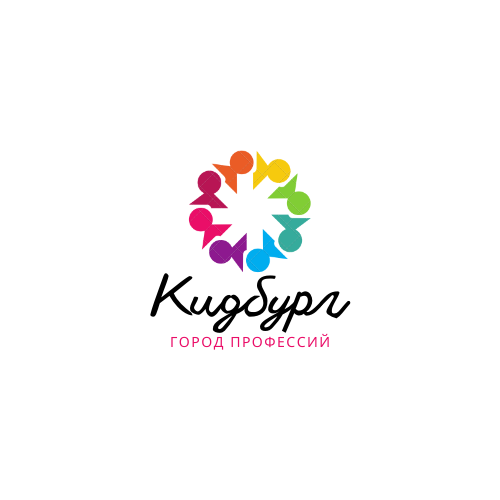 Автор:Воробьева Ю.Н.Ноябрь, 2020Информационная карта программыПояснительная запискаКаникулярное время в жизни детей и подростков – это особая пора – пора отдыха от учебных занятий в школе, пора максимального количества свободного времени. Сегодня учреждения образования одним из своих приоритетных направлений определяют организацию такого отдыха в каникулы, при котором учащиеся смогли бы не только отдохнуть, но и воплотить свои собственные планы, обнаружить у себя нераскрытые таланты, реализовать свои собственные интересы, приобщить к социокультурным ценностям.Каникулярная пора для педагогов – особая ответственность. Им необходимо решить непростой вопрос: как, с помощью каких форм и методов, организовать каникулярное время так, чтобы дети хорошо отдохнули, поправили здоровье, набрались сил, пополнили свои знания, научились чему-то новому, приобрели новых друзей и при этом находились в поле зрения взрослых. Важно и также, чтобы выбранные формы и методы занятости и отдыха детей были реалистичны с точки зрения условий конкретного образовательного учреждения. Такой формой организации свободного времени детей разного возраста, пола и уровня развития является весенний пришкольный лагерь с дневным пребыванием детей. Его деятельность способствует не только укреплению и сохранению здоровья учащихся, но и активной их социализации, продолжению образования, приобретению первичных навыков в профессиональной деятельности, развитию художественного, интеллектуального, технического, социального творчества. Лагерь дает возможность любому ребенку раскрыться, приблизиться к высоким уровням самоуважения и самореализации. По продолжительности программа является краткосрочной, т.е. реализуется в течение одной лагерной смены (5 дней). Контингент воспитанников лагеря – учащиеся образовательных учреждений в возрасте 7-13 лет, всего 60 воспитанников (условия участия в программе – заявление родителей или законных представителей). Программа универсальна, так как может использоваться для работы с детьми из различных социальных групп, разного возраста, уровня развития и состояния здоровья, в учреждениях разного типа (в общеобразовательных, в учреждениях дополнительного образования).Концепция лагеряВ основе концепции весеннего лагеря – эффективно построенная система по самореализации личности ребенка через включение его в различные виды деятельности с целью формирования представления о мире профессий, получения первичных практических умений, которые в будущем могут оказать большое влияние на предпрофильное обучение и профессиональное самоопределение личности.Цель программыСоздание условий для организованного отдыха учащихся в весенний период, развития личности ребенка, раннего профориентирования, укрепления физического, психического и эмоционального здоровья детей. Задачи программы:1. Содействовать формированию у воспитанников ценностного отношения к труду, понимание его роли в жизни человека и общества путем раннего профориентирования;2. Обеспечить комплекс условий, способствующих раннему профориентированию, сохранению и укреплению здоровья, полноценному физическому и психическому развитию детей и подростков в весенний период;3. Создать условия для самореализации детей и подростков, достижения каждого воспитанника лагеря состояния успешности через включение их в различную деятельность, приобщение к миру профессий; 4. Способствовать формированию уважительного отношения к разным видам профессионального труда через приобщение к миру профессий;5. Формировать культурное поведение, санитарно-гигиеническую культуру, навыки общения и толерантности;6. Организовать сотрудничество детей и взрослых на основе соуправления.Принципы успешной реализации программы:внушение ребятам веры в успешность их начинаний;сотворчество педагогов и ребят;единство их мира;свобода выбора ребятами друзей, деятельности, жизненного пути;свобода выбора педагогами интересующей проблемы, различных форм и методик. Успешность программы зависит от общего морального тонуса жизни коллектива, примера педагогов, поступков взрослых, в целом – от культуры межличностных отношений.Принципы программы:принцип самореализации детей в условиях лагеря: создание успешной ситуации, добровольное выполнение предлагаемой деятельности, осознание детьми достигнутой цели, поощрение достигнутого;принцип включенности воспитанников в социально-значимые отношения: свободный выбор деятельности и права на информацию, активная смена одного вида деятельности на другой в рамках дня, смены;принцип взаимосвязи педагогического управления и детского самоуправления: приобретение опыта работы в коллективе и самоорганизации в нем, защита члена коллектива от негативных проявлений и вредных привычек, умение принимать коллективное решение, быть ответственным за принятое решение, за свои поступки;принцип сочетания оздоровительных, развивающих, воспитательных и развлекательных мероприятий: режим дня который позволяет разумно сочетать разные виды деятельности, взаимосвязь мероприятий в рамках тематического дня;принцип дифференциации воспитания: построение тематического дня, его содержания выбора форм и методов воспитания с учетом возрастных и индивидуальнопсихологических особенностей детей;принцип сопричастности: этого достигли ребята, это им нужно – значит, это доступно и нужно мне;принцип личной ответственности: я сам отвечаю за свою работу, свои поступки;принцип уважения: основа завоевания доверия сверстников и педагогов;принцип безопасности: уверенность в отсутствии какой-либо угрозы для жизни и здоровья.Критерии эффективности программыДля того чтобы программа заработала, нужно создать такие условия, чтобы каждый участник процесса (взрослые и дети) нашел свое место, с удовольствием относился к обязанностям и поручениям, а также с радостью участвовал в предложенных мероприятиях. Для выполнения этих условий разработаны следующие критерии эффективности: постановка реальных целей и планирование результатов программы;заинтересованность педагогов и детей в реализации программы;благоприятный психологический климат;удовлетворенность детей и взрослых предложенными формами работы;творческое сотрудничество взрослых и детей.Содержание программыДанная программа по своей направленности является комплексной, т. е. включает в себя разноплановую деятельность, объединяет различные направления оздоровления, отдыха и воспитания детей в условиях оздоровительного лагеря. Содержание программы реализуется через профориентационное, спортивно-оздоровительное, содержательно-досуговое, организационное направление (основным направлением является профориентационная деятельность, которая прослеживается и в спортивно-оздоровительной, и содержательно-досуговой работе).Содержательная часть блоков направлена на развитие организаторских, коммуникативных, интеллектуальных и творческих способностей, на адаптацию школьников к жизни в современном обществе, профессиональное самоопределение (изучение определенных профессий и специальностей: музыканта, эколога, художника, писателя, полицейского, оператора ЭВМ, атомщика, врача, хореографа, библиотекаря, спортсмена, пожарного, кинолога, киномеханика, звукорежисера, светооператора, актера, художника по костюмам, гримера и режиссера, Президента).Основным методам организации деятельности лагеря является игра (профессионально-ориентированного характера, спортивные, интеллектуальнопознавательные, сюжетно-ролевые и другие); состязательность (распространяется на все сферы творческой деятельности).Механизм реализации программыВ реализации программы участвуют: начальник лагеря, воспитатели, медицинская сестра, спортивный работник, музыкальный работник, педагог-организатор.Подбор и расстановка кадров осуществляется начальником лагеря. Все участники воспитательного процесса проводят работу с воспитанниками лагеря по общелагерному плану на смену. Педагоги несут ответственность за жизнь и здоровье детей, выполнение плана работы, организацию детей для проведения отрядных и лагерных мероприятий, а также занимаются организацией, подготовкой мероприятий.Педагогические условия:отбор педагогических средств с учетом возрастных и индивидуальных особенностей, способствующих успешной самореализации детей;организация различных видов деятельности;добровольность включения детей в организацию жизни лагеря;создание ситуации успеха;систематическое информирование о результатах прожитого дня;организация различных видов стимулирования. Методическое обеспечениеположения, приказы, инструкции, рекомендации;программа лагеря, план работы;должностные инструкции всех участников процесса;проведение установочного совещания для всех работающих в течение лагерной смены;подбор методических разработок в соответствии с планом работы;проведение ежедневных планёрок,разработка системы отслеживания результатов и подведения итогов;информационные материалы: схемы, плакаты,  интерактивные видеофильмы, диски, презентации;журнал учета посещаемости детей;журнал по технике безопасности;инструктажи по ТБ;отрядный журнал, анкеты, опросники;отрядная газета «Все профессии важны! Все профессии нужны!».Материально-техническая база лагеряАптечка, спортивный инвентарь, музыкальный центр, диски, компьютер, мультимедийный проектор, материалы для проведения профориентационных и кружковых занятий, мастерклассов, оформления и творчества детей, канцелярские принадлежности, призы и награды для стимулирования.Ожидаемые результаты программыЗанятость школьников в весеннее время;укрепление здоровья детей и подростков в течение летнего труда и отдыха через спортивно-оздоровительные мероприятия;информированность школьников о мире профессий, о практических умениях специалистов определенных профессий и специальностей: музыканта, эколога, художника, писателя, полицейского, оператора ЭВМ, атомойщика, врача, хореографа, библиотекаря, спортсмена, пожарного, кинолога, киномеханика, звукорежисера, светооператора, актера, художника по костюмам, гримера и режиссера, Президента;приобретение определенного элементарного опыта профессиональных действий в рамках познавательных игр и мероприятий, занятий по кружкам и мастер-классам (профпробы);формирование навыков безопасного поведения для себя и окружающих, ориентация воспитанников на здоровый образ жизни;приобретение новых знаний о родном крае, формирование бережного отношения к своей малой Родине;успешность детей в различных мероприятиях повысит социальную активность, даст уверенность в своих силах и талантах, повысит творческую активность детей путем вовлечения их в социально-значимую деятельность, активизирует лидерские и организаторские качества, будут развиты творческие способности, навыки сотрудничества и взаимодействия, детская самостоятельность и самодеятельность;получение положительного эмоционального заряда в целом от отдыха. Предполагается, что время, проведенное в лагере, не пройдет бесследно ни для взрослых, ни для детей, и на следующий год они с удовольствием будут участвовать в работе лагеря.Виды диагностикииндивидуальные беседы, опросы, анкеты;«Дерево настроения» (ежедневная рефлексия дня). Как можно определить настроение ребенка после проведенного дня? Можно использовать цветопись. Уходя из лагеря дети рисуют на березе – символе России листочек различным цветом. Цветопись настроения: Зеленый – восторг, радость, день прошел на «Ура!», жёлтый – спокойствие, светлое настроение, красный — грусть, неуверенность, унылое настроение. Преобладающий цвет листка дня приклеивается на основное «Дерево настроения». Такое дерево помогает создавать комфортное настроения каждому ребенку и определять его характер.Виды поощрения воспитанниковВ лагере установлены меры поощрения: вручение Паспорта гражданина Кидбурга, вручение дипломов, грамот, отличительных знаков, награждение по номинациям, награждение «сладкими призами», вручение подарков воспитанникам лагеря на закрытии лагерной смены.Список используемой литературыПрограммное обеспечение: 1. Программа «Космические приключения» городского оздоровительного лагеря «Радуга» с дневным пребыванием детей, авторы: педагоги дополнительного образования Никитина М.Н., Моисеенко О.А. (г. Кандалакша, МАОУДОД детскоюношеский центр «Ровесник», 2012 г.) 2. Программа «Страна мастеров» летнего лагеря с дневным пребыванием детей, автор: заместитель директора по учебно-воспитательной работе Галаганова Л. А. (Сургутский район, п.г.т. Фёдоровский, МАОУДОД «Федоровский центр дополнительного образования», 2012 г., адрес: http://nsportal.ru/shkola/dopolnitelnoeobrazovanie/library/strana-masterov-programma-letnego-lagerya Литература: 1. Летний лагерь: вчера и сегодня. М.: ООО «ДОД», № 1, 2008 (Серия «Библиотечка для учреждений дополнительного образования детей) 2. Научно-практический журнал «Завуч начальной школы», М., Центр «Педагогический поиск», №2, 2008. 3. Школьная площадка. Организаторам досуга детей на каникулах/Авт.-сост. А. Н. Никульников – Новосибирск: Сибирское университетское издательство, 2006. - 199 с. - (Сценарии игр и праздников). 4. С игрой круглый год./ М.С. Коган - Новосибирск: Сибирское университетское издательство, 2006. – 136 с. 5. Необычные праздники дома¸ в школе и во дворе./ Л. Соколова – Новосибирск, 2007. – 165 с. 6. 135 уроков здоровья, или Школа докторов природы. 1-4 классы./Обухова Л.А., Лемяскина Н.А., Жиренко О.Е. М.: Вако, 2004. – 288 сПолное название программыПрограмма профориентационной направленности «Кидбург – город профессий» Цель программыСоздание условий для организованного отдыха учащихся в весенний период, развития личности ребенка, раннего профориентирования, укрепления физического, психического и эмоционального здоровья детей.Адресат проектной деятельности (для кого, количество участников, география участников)Дети и подростки с 7-13 лет (в том числе дети из многодетных, неполных, малообеспеченных семей, дети, состоящие на разных видах контроля).Сроки реализации программыРеализация программы будет проведена в 1 смену – (5 дней) с 28.03.2022г. по 01.04.2022г.Направления- профориентационное, - физкультурно - оздоровительное, - творческое, - досуговое, - трудовое, - социально - адаптационное.Краткое содержание программыВ основе концепции летнего лагеря – эффективно построенная система по самореализации личности ребенка через включение его в различные виды деятельности с целью формирования представления о мире профессий, получения первичных практических умений, которые в будущем могут оказать большое влияние на предпрофильное обучение и профессиональное самоопределение личности.Ожидаемый результат занятость школьников в период весенних каникул,  укрепление здоровья детей и подростков в течение весенних каникул через спортивно-оздоровительные мероприятия,  информированность школьников о мире профессий, о практических умениях специалистов определенных профессий и специальностейНазвание организации Авторы программыМуниципальное общеобразовательное учреждение Песоченская средняя общеобразовательная школа.Автор программы: Воробьева Ю.Н., учитель начальных классов, начальник лагеряПочтовый адрес организации, авторов программыРыбинский район, п. Песочное, ул. Первомайская, д.1АФ.И.О. руководителя организацииДиректор школы Сенченко С.А.Телефон, электронный адрес+7 (4855) 25-75-1peso05@yandex.ruНаправлениеСодержаниеПрофориентационный блокпрофориентационные игры и мероприятия;профпробы (организация деятельности кружков и мастерклассов);театрализация (костюмирование);информационно-ознакомительные блоки «Введение в специальность» (показ слайдов о профессиях и специальностях);познавательно-игровые программы, конкурсы;конкурсы рисунковСпортивно-оздоровительный блокосмотр детей медицинским работником в начале и конце смены, ежедневный контроль за состоянием здоровья детей;утренняя гимнастика;организация занятий спортом;принятие солнечных и воздушных ванн (в течение всего времени пребывания в лагере);развитие навыков гигиены;организация полноценного рационального питания;приобщение детей к здоровому образу жизни;вовлечение детей в активную спортивно-оздоровительную деятельность (спортивно-игровые программы, соревнования)Содержательно-досуговый блокрасширение кругозора, развитие познавательной деятельности;развитие интеллектуальных способностей детей;развитие мышления, памяти, внимания;формирование навыков культурного поведения и общения;выставки рисунков и поделок;беседы и мероприятия по охране окружающей среды, по истории города, родного края,  организация мероприятий (праздники, игры, викторины, конкурсы, шоу-программы, коллективно-творческие дела, просмотр фильмом, экскурсии, экологические рейды)Организационный блокзнакомство детей друг с другом, со взрослыми;обеспечение детям чувства защищенности, самостоятельности; формирование групповых норм, ценностей и традиций;оформление отрядного уголка (название отряда, девиз), утреннее построение, подведение итога дня;сплочение коллектива (игры).Подготовительный этап (до открытия лагеря)формирование пакета документов;разработка программ лагеря, мастер-классов, кружков, мероприятий, маршрутов экскурсий в рамках программы;создание условий для реализации программы;установление внешних связей, согласование плана совместной работы с социальными партнерами: социальными учреждениями, культуры и дополнительного образования, предприятиями города;подбор кадров и проведение инструктивных совещаний с сотрудниками лагеря;комплектование лагеря, работа с родителями, детьми;приобретение необходимого инвентаря;оформление лагеряОрганизационный этап (1 день смены)знакомство детей с распорядком дня, с дисциплинарными и гигиеническими требованиями;приучение детей к доброжелательным и справедливым взаимоотношениям друг с другом и со старшими;диагностика интересов и ожиданий детей от лагеряОсновной этап (2-5 дни смены)реализация программы по профориентационной работе;профпробы – занятия в кружках, мастер-классах;вовлечение детей в подготовку и проведение интеллектуальных и художественно-эстетических мероприятий;организация и проведение мероприятий по изучению родного края, охране окружающей среды, спортивного и профилактического (дорожного травматизма, ПАФ и др.) характера;работа по оздоровлению и физическому развитию детейЗаключительный этап (5 день смены)подведение итогов работы;диагностика;рефлексия и анализ;вручение дипломов, награждение детей